Vážení a milí sousedé,upřímně děkujeme všem, kteří se zúčastnili první společné brigády na "Staronové návsi" v Horním Žďáru. Nálada byla skvělá a udělal se obrovský kus práce! Skoro 50 dospělých i dětí pracovalo usilovně celý den (od 9 do 18 hod.), vyčistila se téměř kompletně nádrž, vybudovala nová kadibudka, uklidily a spálily se větve z pokácených stromů, uklidil se prostor kolem popelnic.Souběžně probíhala brigáda u kostela sv. Jana Křtitele, kde 10 dobrovolníků pomáhalo vyčistit a obnovit část hrobů, prořezat nálety a odnosit hromady "kompostu".Všem obyvatelům děkujeme za trpělivost a shovívavost s kouřem.Panu Šrolovi z Trutnova vděčíme za špekáčky, které nám poskytl zdarma, Pekařství Roland nám poskytlo koláče a pečivo se slevou. Transport Trutnov dodal zdarma kontejner na bioodpad. Děkujeme!Panu Huškovi z Hajnice velmi děkujeme za spárovku do kadibudky!Děkujeme za darované pivo od Krakonošů, za teplý guláš, a hlavně všem zúčastněným za jejich úsilí, píli a dobrou náladu!Fotografie k vidění na webu https://staronova-naves.webnode.cz/fotogalerie/ .S přáním krásných jarních dníSpolek NaŽďár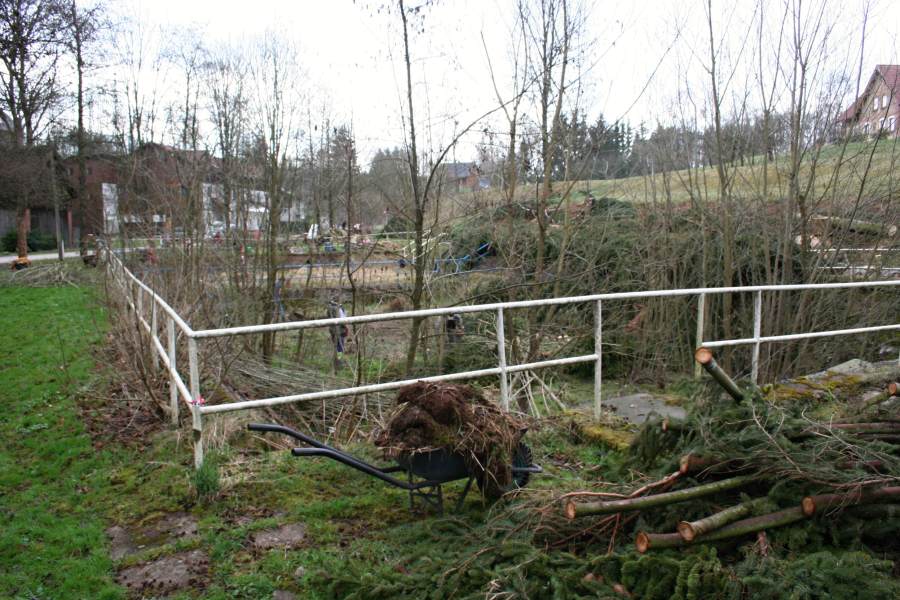 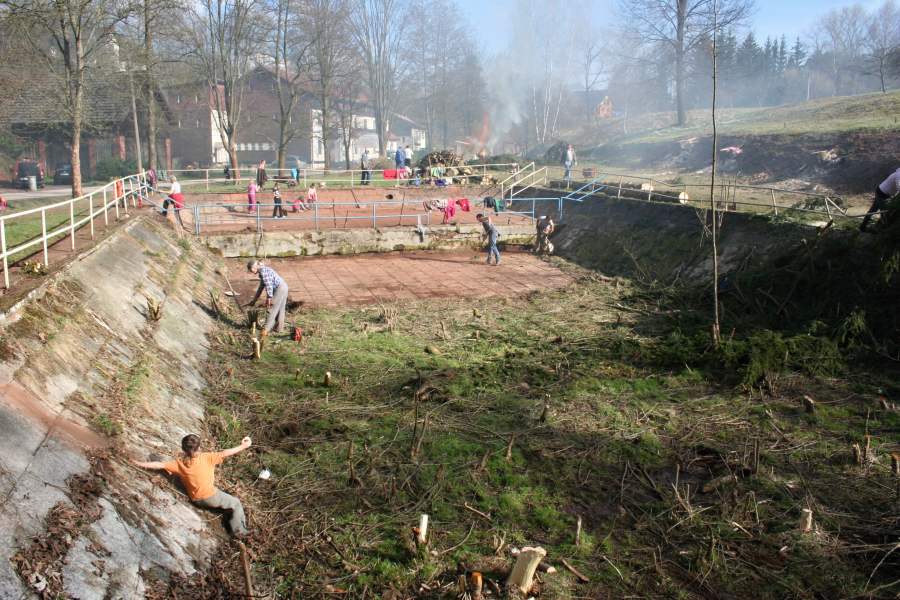 